A FOND LA GLISSE / Les Carroz d’Arâches (Haute-Savoie) 6 /17 ANSMerci de trouver ci-dessous  le lien pour une visite virtuelle de neig alpes:http://www.fol74.org/les-carroz-neig-alpes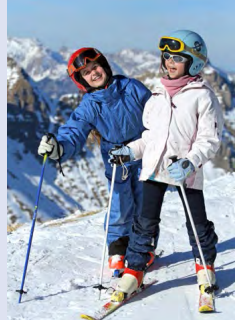 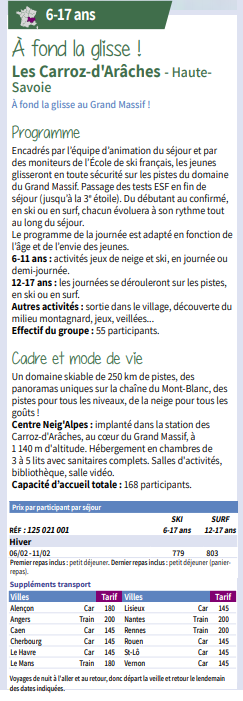 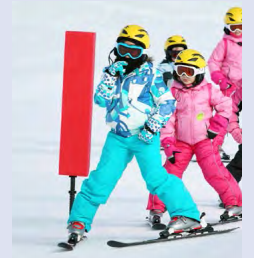 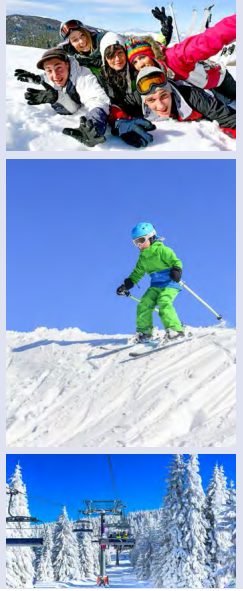 